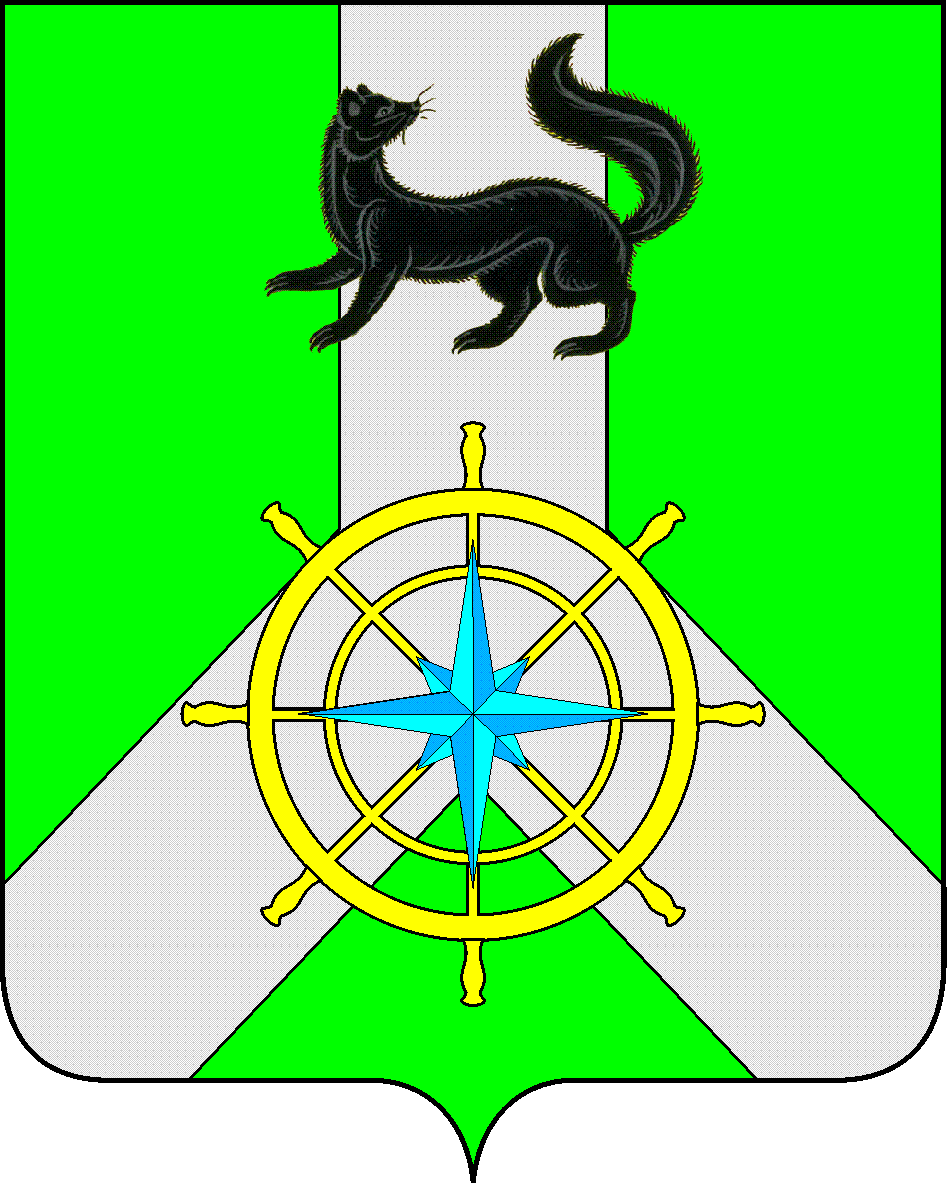 Р О С С И Й С К А Я   Ф Е Д Е Р А Ц И ЯИ Р К У Т С К А Я   О Б Л А С Т ЬК И Р Е Н С К И Й   М У Н И Ц И П А Л Ь Н Ы Й   Р А Й О НА Д М И Н И С Т Р А Ц И Я П О С Т А Н О В Л Е Н И ЕНа основании постановления администрации Киренского муниципального района от 19.04.2016 г. № 189 «Об утверждении Положения о порядке принятия решений о разработке, реализации и оценке эффективности муниципальных программ Киренского района», в целях приведения муниципальной программы «Развитие культуры Киренского района на 2015-2025г.г.» в соответствие с распоряжением администрации от 07.10.2021г. №145 «Об утверждении перечня муниципальных программ Киренского района», руководствуясь ст.ст. 39, 55 Устава муниципального образования Киренский район, администрация Киренского муниципального района,ПОСТАНОВЛЯЕТ:1. Внести в  муниципальную программу «Развитие культуры Киренского района на 2015-2025г.г.», утверждённую постановлением администрации Киренского муниципального района от 29.10.2014 №1127 следующие изменения:1.1. ввести в муниципальную программу подпрограмму 4 «Развитие  МКОУ ДО «ДШИ им. А.В.Кузакова г. Киренска» (приложение № 1);1.2. паспорт муниципальной программы изложить в новой редакции (приложение №2);1.3. разделы 1, 2, 3, 4, 5 программы изложить в новой редакции (приложение № 3);1.3. приложение №1 к программе изложить в новой редакции (приложение № 4)1.4. приложение №2 к муниципальной программе изложить в новой редакции (приложение № 5).2. Управлению образования администрации Киренского муниципального района вывести из состава муниципальной программы «Развитие образования на 2015-2025 годы» подпрограмму № 4 "Развитие МКОУ ДО "Детская школа искусств им. А.В.Кузакова г.Киренска".3. Настоящее постановление  вступает в силу с 01.01.2023 года и подлежит размещению на официальном сайте администрации Киренского муниципального района.4. Контроль за исполнением настоящего постановления оставляю за собой. И.о.Главы администрации                                                  	             А.В. ВоробьевЛист согласования  к постановлению №  649 от 06 октября 2022 г.СОГЛАСОВАНО:Первый заместитель мэра района-Председатель комитета по социальной политике                                          А.В.ВоробьевНачальник Финансового    управления                                                            Е.А.Шалда Начальник отдела по экономике                                                                      М.Р.СиньковаНачальник  правового  отдела                                                                            И.С.Чернина                     Главный бухгалтер администрации                                                                  М.В.ПономареваПодготовила: Слёзкина О.С.– начальник отдела  по культуре, делам молодежи и спорта    от 06 октября 2022 г.                                    № 649  г. КиренскО внесении изменений в муниципальную программу 